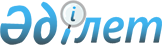 Сауда қызметін реттеудің мәселелері туралы
					
			Күшін жойған
			
			
		
					Жамбыл облысы Тараз қаласы әкімдігінің 2012 жылғы 23 шілдедегі N 562 қаулысы. Жамбыл облысы Тараз қаласының Әділет басқармасында 2012 жылғы 23 тамызда 6-1-152 нөмірімен тіркелді. Күші жойылды - Жамбыл облысы Тараз қаласы әкімдігінің 2021 жылғы 30 желтоқсандағы № 6206 қаулысымен.
      Ескерту. Күші жойылды - Жамбыл облысы Тараз қаласы әкімдігінің 30.12.2021 № 6206 (алғашқы ресми жарияланған күннен кейін күнтізбелік он күн өткен соң қолданысқа енгізіледі) қаулысымен.
      РҚАО ескертпесі:
      Мәтінде авторлық орфография және пунктуация сақталған.
      Қазақстан Республикасының 2001 жылғы 23 қаңтардағы "Қазақстан Республикасындағы жергілікті мемлекеттік басқару және өзін-өзі басқару туралы" Заңының 31- бабына, Қазақстан Республикасының 2004 жылғы 12 сәуірдегі "Сауда қызметін реттеу туралы" Заңының 27 - бабына сәйкес Тараз қаласының әкімдігі ҚАУЛЫ ЕТЕДІ:
      1.Тараз қаласында арнайы белгіленген орындарда көшпелі сауданы жүзеге асыру:
      1) салқындатылған сусын (квас) сауда орындарының тізбесі № 1 қосымшаға сәйкес;
      2) жеміс-көкөніс және бақша өнімдерінің тізбесі № 2 қосымшаға сәйкес бекітілсін.
      2. Тараз қаласы әкімдігінің 2011 жылғы 13 мамырдағы "Сауда қызметін реттеу туралы" № 343 қаулысының (Тараз әділет басқармасында 2011 жылы 23 маусымда тіркелген № 6-1-131) күші жойылды деп танылсын.
      3. Осы қаулы әділет органдарында мемлекеттік тіркелген күннен бастап күшіне енеді және алғаш ресми жарияланғаннан кейін күнтізбелік он күн өткен соң қолданысқа енгізіледі.
      4. Осы қаулының орындалуын бақылау Тараз қаласы әкімінің орынбасары Жақсылық Мырзабекұлы Сапаралиевке жүктелсін. Салқындатылған сусын (квас) сауда орындарының
ТІЗБЕСІ Жеміс-көкөніс және бақша өнімдерін сататын сауда нүктелерінің ТІЗБЕСІ
					© 2012. Қазақстан Республикасы Әділет министрлігінің «Қазақстан Республикасының Заңнама және құқықтық ақпарат институты» ШЖҚ РМК
				
      Қала әкімі 

Б.Орынбеков
Тараз қаласы әкімдігінің
2012 жылғы 23 шілдедегі
№ 562 қаулысына 1 қосымша
№
Нүктелердің орналасатын мекен-жайы
1.
Жамбыл даңғылы, "Автобекет" тұрағының аумағы
2.
Жамбыл даңғылы, "Нұралы" базарының алды
3.
Жамбыл және Төле би даңғылдарының қиылысы
4.
Жамбыл даңғылы №66, политехникалық колледж маңы
5.
Жамбыл даңғылы мен Қазыбек көшесінің қиылысы,
"Халыктық банк" жанында
6.
Жамбыл даңғылы мен Сыпатай батыр көшесінің бұрышы
7.
Жамбыл даңғылы мен Ниетқалиев көшесінің қиылысы, "Медициналық колледж" маңы
8.
Жамбыл даңғылы, "Строймарт" дүкенінің алды
9.
Жамбыл даңғылы мен Сәтпаев көшесінің қиылысы
10.
Пушкин көшесі, "Томирис" базарының алды
11.
Пушкин көшесі, "Диагностикалық орталықтың" маңы
12.
Абай даңғылы, "Қуаныш" тұрмыс үйінің маңы
13.
Ленин көшесі № 24, орталық моншаның алды
14.
Абай даңғылы, "Баян сұлу" аялдамасы
15.
Абай даңғылы, "Әйтеке би" аялдамасы
16.
Абай даңғылы, "О кей" дүкенінің маңы
17.
Абай даңғылы, "Ласточка" дүкенінің маңы
18.
Абай даңғылы мен Пушкин көшесінің қиылысы,
"Гросс" дүкенінің маңы
19.
Төле би даңғылы № 42, "Жамбыл" мейманханасының маңы
20.
Төле би көшесі № 65, "Алатау" сауда орталығының маңы
21.
Төле би даңғылы № 64, "Қалалық аурухана" маңы
22.
Төле би даңғылы № 69 ғимаратының маңы
23.
Төле би даңғылы, "Баласағұн" мәдениет сарайының маңы
24.
Төле би даңғылы, "Тұңғыш Президент" саябағының аумағы
25.
Төле би даңғылы, "Орталық мешіт" маңы
26.
Төле би даңғылы, "Шіркеу" маңы
27.
Желтоқсан көшесі, "Тараз мемлекеттік университеті" жатақханасының маңы
28.
1,2 мөлтек ауданы, "Сауда орталығы" аялдамасы
29.
1 мөлтек ауданы, 1,2 үй маңы
30.
2 мөлтек ауданы, 1,9 үй маңы
31.
4 мөлтек ауданы, "Лермонтов" аялдамасы, екі жағынан
32.
11 мөлтек ауданы, "Жансая" кафесінің алды
33.
9 мөлтек ауданы, "Шағын әмбабап" базарының аумағы
34.
4 мөлтек ауданы, "Салтанат" базарының аумағы
35.
10 мөлтек ауданы, "Қайқармет" базарының аумағы
36.
Жібек жолы көшесі, "40 -диірмен" аялдамасы
37.
Сейфуллин көшесі, "Сейфулин" аялдамасының екі жағынан
38.
3 мөлтек ауданы, "3 мөлтек аудан" аялдамасы.
39.
10 мөлтек ауданы, "Неке және жанұя" аялдамасы
40.
"Массив Карасу" мөлтек ауданы, 4,6,7,15,16,17 үйлер аумағында
41.
Қолбасшы Койгелді көшесі, қалалық әділет басқармасының аумағында
42.
Қолбасшы Қойгелді және Әйтеке би көшелерінің қиылысы
43.
Қолбасшы Қойгелді және Қазыбек би көшелерінің қиылысы, "Альянс банкінің" қасында
44.
Қолбасшы Қойгелді көшесі, "Әулие-Ата" университетінің маңы;
45.
Қазыбек би көшесі № 105, "Тюльпан" ресторанының маңы
46.
Қазыбек би көшесі № 136, "Тараз су" мекемесінің маңы
47.
Қазыбек би көшесі № 138, "Глобус" дүкенінің алды
48.
Қазыбек би көшесі мен Абай даңғылының қиылысы
49.
Қазыбек би көшесі, "Орталық" гастрономның алды
50.
Қазыбек би және Желтоқсан көшелерінің қиылысы, "Ұлттық банк" маңы
51.
Пірманов көшесі, "Ұлан" дүкенінің аумағы
52.
"Темір жол вокзалы", соңғы аялдама
53.
Сүлейменов көшесі "Облыстық мемлекеттік автоинспекция" аялдамасы
54.
Сүлейменов және Желтоқсан көшелерінің қиылысы
55.
Сүлейменов көшесі, "Аристократ" дүкенігің маңы
56.
Әйтеке би көшесі, "Дәулет" базарының маңы
57.
Желтоқсан және Пушкин көшелерінің қиылысы, "Лагманная" кафесінің маңы
58.
Асқаров және Қосы батыр көшелерінің қиылысы
59.
"Тұрар Рысқұлов" саябағы аумағы
60.
"Тараз" стадионы аумағы
61.
"Бауыржан.Момышұлы" саябағы аумағы
62.
Тәуке хан көшесі, "Байлық" жөндеу станциясының маңы
63.
Қонаев көшесі, "Қалалық қорғаныс істер басқармасы" маңы
64.
Қант поселкасы, "Монша" аялдамасының маңы
65.
"Солнечный" поселкасы
66.
Сәтпаев көшесі, "Дәмдес" дүкенінің алды
67.
Сәтпаев көшесі, "Садыхан" дәріханасының маңы
68.
Достаевский көшесі, "Зейнетақы төлеу орталығы" маңы
69.
Асқаров көшесінің соңы, айналма жолы
70.
Сыпатай батыр көшесі, "Әскери бөлім" маңы
71.
Саңырақ батыр көшесі, "Көлік базары" аумағы – жексенбі күндері
72.
Мал базары – жексенбі күндері
73.
Тәуке хан көшесі, "SMALL" сауда орталығының маңы
74.
Ниетқалиев көшесі № 7, "Юбилейный" дүкенінің аумағы
75.
Көшеней көшесі, № 68 үй аумағы
76.
Байзақ батыр көшесі, 1, 14 автобустың соңғы аялдамасы
77.
Рахимов көшесі, № 2 аурухана маңы
78.
Генерал Қыпшақбаев көшесі, 4,20.39 үйлердің маңы
79.
Мирзоян көшесі, "Береке" базарының маңы
80.
Қонаев көшесі, "Метроном" дүкенінің маңы
81.
Ташкент көшесі, "Достық" базарының маңы
82.
Ташкент және Қазыбек би көшелерінің қиылысы
83.
Адамбаев көшесі, "Әулие -ата" мешіті алдында
84.
7 мөлтек ауданы 10, "Халық банкі" маңы
85.
Рысбек батыр көшесі № 5 үй, Қалалық ішкі істер басқармасының алды
86.
2 мөлтек ауданы, "Оптика" аялдамасының маңыТараз қаласы әкімдігінің
2012 жылғы 23 шілдедегі
№ 562 қаулысына 2 қосымша
№
Жер телімдерінің мекен-жайы
Сататын өнім түрлері
1
2
3
1
Абай даңғылы мен Петров көшесінің қиылысы, Абай 194 үй маңы
көкөніс- 3 орын
2
"Талас" (6) мөлтек ауданы,18 үй алды
көкөніс-2 орын
3
"Жансая" (11) мөлтек ауданы, 30 үй алды
көкөніс -2 орын
4
Рысбек батыр және Рахимов көшелерінің қиылысы, "Тайр" дүкенінің алды
көкөніс – 2орын, бақша -2 орын
5
Көшеней көшесі, 43 үй алды
бақша -2 орын
6
"Қарасу массиві" мөлтек ауданы, 17 үй алды
бақша – 5 орын
7
Ниетқалиев және Рысбек батыр көшелерінің қиылысы
бақша -1 орын
8
Әль-Фараби көшесі, "Салтанат" және "Самал" мөлтек аудандарының арасы
бақша -5 орын
9
Абай даңғылы мен Көшеней көшесінің қиылысы;
бақша -1 орын
10
Жібек жолы көшесі, 32 үй алды
бақша-5 орын
11
Жамбыл даңғылы, 3 "б", қытай базарының алды
бақша – 8 орын
12
Қант зауыт аймағы, Талас көшесі, 171 үйдің алды
бақша -2 орын
13
Қант зауыт аймағы, "Динара" орталығының маңы, Әуезов көшесі
бақша -3 орын
14
Балуан шолақ және Мирзоян көшелерінің қиылысы;
бақша -3 орын
15
Лермонтов көшесі 63 үй, Қыпшақбаев көшесінің қиылысы,
бақша – 1 орын
16
Лермонтов көшесі, 48 үй алды
бақша -1 орын
17
Абай даңғылы мен Самаркан көшесі қиылысы
бақша -2 орын
18
"Алатау" (8) мөлтек ауданы, 11 үй алды
бақша- 3 орын
19
Көшеней көшесі, 68 үй алды
бақша -1 орын